ZION LUTHERAN CHURCH, WOODLAND, MI Fourth Sunday after Pentecost, June 28, 2020ANNOUNCEMENTS & PRELUDEGatheringThe Holy Spirit calls us together as the people of God.Confession and Forgiveness In the name of the Father,and of the ☩ Son,and of the Holy Spirit.Amen.God of all mercy and consolation, come to the help of your people, turning us from our sin to live for you alone. Give us the power of your Holy Spirit that we may confess our sin, receive your forgiveness, and grow into the fullness of Jesus Christ, our Savior and Lord.Amen.Let us confess our sin in the presence of God and of one another. Most merciful God,we confess that we are captive to sin and cannot free ourselves. We have sinned against you in thought, word, and deed, by what we have done and by what we have left undone. We have not loved you with our whole heart; we have not loved our neighbors as ourselves. For the sake of your Son, Jesus Christ, have mercy on us. Forgive us, renew us, and lead us, so that we may delight in your will and walk in your ways, to the glory of your holy name. Amen.In the mercy of almighty God, Jesus Christ was given to die for us, and for his sake God forgives us all our sins. As a called and ordained minister of the church of Christ, and by his authority, I therefore declare to you the entire forgiveness of all your sins, in the name of the Father, and of the ☩ Son, and of the Holy Spirit.Amen.Gathering Song 			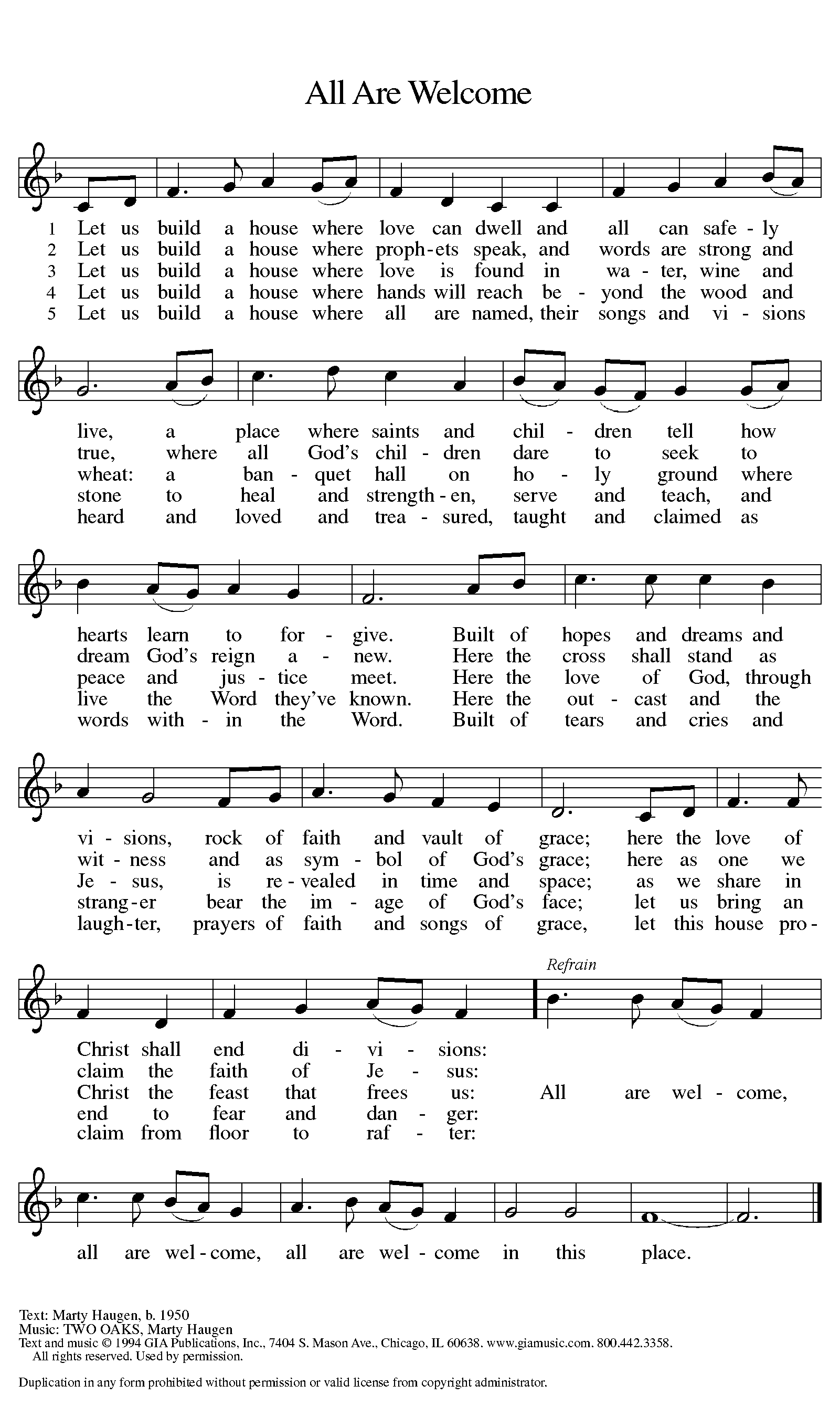 GREETINGThe grace of our Lord Jesus Christ, the love of God, and the communion of the Holy Spirit be with you all.And also with you.Prayer of the DayLet us pray together.O God, you direct our lives by your grace, and your words of justice and mercy reshape the world. Mold us into a people who welcome your word and serve one another, through Jesus Christ, our Savior and Lord. Amen.First Reading 						Jeremiah 28:5-9A reading from Jeremaih.5The prophet Jeremiah spoke to the prophet Hananiah in the presence of the priests and all the people who were standing in the house of the Lord; 6and the prophet Jeremiah said, “Amen! May the Lord do so; may the Lord fulfill the words that you have prophesied, and bring back to this place from Babylon the vessels of the house of the Lord, and all the exiles. 7But listen now to this word that I speak in your hearing and in the hearing of all the people. 8The prophets who preceded you and me from ancient times prophesied war, famine, and pestilence against many countries and great kingdoms. 9As for the prophet who prophesies peace, when the word of that prophet comes true, then it will be known that the Lord has truly sent the prophet.”The word of the Lord.Thanks be to God.Psalm								Psalm 89:1-4, 15-18 1Your love, O Lord, forever | will I sing;
  from age to age my mouth will pro- | claim your faithfulness.
 2For I am persuaded that your steadfast love is estab- | lished forever;
  you have set your faithfulness firmly | in the heavens.
 3“I have made a covenant with my | chosen one;
  I have sworn an oath to Da- | vid my servant:
 4‘I will establish your | line forever,
  and preserve your throne for all | generations.’ ” 
 15Happy are the people who know the | festal shout!
  They walk, O Lord, in the light | of your presence.
 16They rejoice daily | in your name;
  they are jubilant | in your righteousness.
 17For you are the glory | of their strength,
  and by your favor our might | is exalted.
 18Truly, our shield belongs | to the Lord;
  our king to the Holy | One of Israel. Second Reading							Romans 6:12-23A reading from Romans.12Do not let sin exercise dominion in your mortal bodies, to make you obey their passions. 13No longer present your members to sin as instruments of wickedness, but present yourselves to God as those who have been brought from death to life, and present your members to God as instruments of righteousness. 14For sin will have no dominion over you, since you are not under law but under grace.
  15What then? Should we sin because we are not under law but under grace? By no means! 16Do you not know that if you present yourselves to anyone as obedient slaves, you are slaves of the one whom you obey, either of sin, which leads to death, or of obedience, which leads to righteousness? 17But thanks be to God that you, having once been slaves of sin, have become obedient from the heart to the form of teaching to which you were entrusted, 18and that you, having been set free from sin, have become slaves of righteousness. 19I am speaking in human terms because of your natural limitations. For just as you once presented your members as slaves to impurity and to greater and greater iniquity, so now present your members as slaves to righteousness for sanctification.
  20When you were slaves of sin, you were free in regard to righteousness. 21So what advantage did you then get from the things of which you now are ashamed? The end of those things is death. 22But now that you have been freed from sin and enslaved to God, the advantage you get is sanctification. The end is eternal life. 23For the wages of sin is death, but the free gift of God is eternal life in Christ Jesus our Lord.The word of the Lord.Thanks be to God.Gospel 									Matthew 10:40-42The holy gospel according to Matthew.Glory to you, O Lord.[Jesus said to the twelve:] 40“Whoever welcomes you welcomes me, and whoever welcomes me welcomes the one who sent me. 41Whoever welcomes a prophet in the name of a prophet will receive a prophet’s reward; and whoever welcomes a righteous person in the name of a righteous person will receive the reward of the righteous; 42and whoever gives even a cup of cold water to one of these little ones in the name of a disciple—truly I tell you, none of these will lose their reward.”The gospel of the Lord.Praise to you, O Christ.SERMON			Pastor Becky Ebb-Speese		“Being Welcomed”Hymn of the Day 	 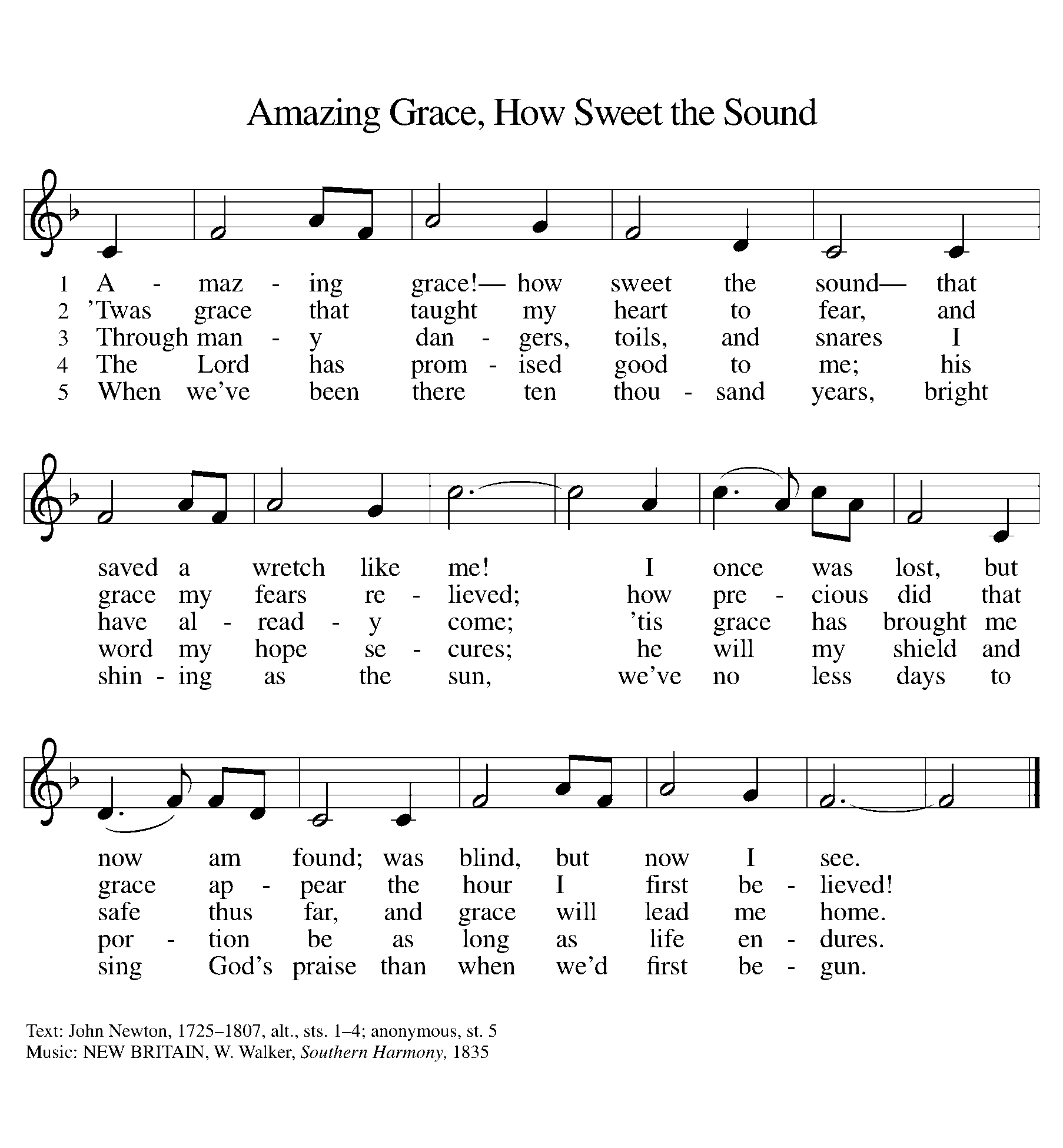 CREEDI believe in God, the Father almighty,creator of heaven and earth.I believe in Jesus Christ, God’s only Son, our Lord,who was conceived by the Holy Spirit,born of the virgin Mary,suffered under Pontius Pilate,was crucified, died, and was buried;he descended to the dead.*On the third day he rose again;he ascended into heaven,he is seated at the right hand of the Father,and he will come to judge the living and the dead.I believe in the Holy Spirit,the holy catholic church,the communion of saints,the forgiveness of sins,the resurrection of the body,and the life everlasting. Amen.*Or, “he descended into hell,” another translation of this text in widespread use.Prayers of Intercession(To protect privacy since this is published on our website, we are not naming specific individuals in this bulletin, but we will continue to pray for those who are named through our prayer chain.)Called into unity with one another and the whole creation, let us pray for our shared world.A brief silence.God of companionship, encourage our relationships with our siblings in Christ. Bless our conversations. Shape our shared future and give us hearts eager to join in a festal shout of praise. Hear us, O God.Your mercy is great.God of abundance, you make your creation thrive and grow to provide all that we need. Inspire us to care for our environment and be attuned to where the earth is crying out. Hear us, O God.Your mercy is great.God of mercy, your grace is poured out for all. Inspire authorities, judges, and politicians to act with compassion. Teach us to overcome fear with hope, meet hate with love, and welcome one another as we would welcome you. Hear us, O God.Your mercy is great.God of care, accompany all who are in deepest need. Comfort those who are sick, lonely, or abandoned. Strengthen those who are in prison or awaiting trial. Renew the spirits of all who call upon you. Hear us, O God.Your mercy is great.God of community, we give thanks for this congregation. Give us passion to embrace your mission and the vision to recognize where you are leading us. Teach us how to live more faithfully with each other. Hear us, O God.Your mercy is great.God of love, you gather in your embrace all who have died. Keep us steadfast in our faith and renew our trust in your promise. Hear us, O God.Your mercy is great.Receive these prayers, O God, and those too deep for words; through Jesus Christ our Lord.Amen.Peace The peace of Christ be with you always.And also with you.OfferingOffering Prayer Let us pray.God our provider, you have not fed us with bread alone, but with words of grace and life. Bless us and these your gifts, which we receive from your bounty, through Jesus Christ our Lord.Amen.Lord’s Prayer Lord, remember us in your kingdom and teach us to pray.Our Father, who art in heaven,hallowed be thy name,thy kingdom come,thy will be done,on earth as it is in heaven.Give us this day our daily bread;and forgive us our trespasses,as we forgive thosewho trespass against us;and lead us not into temptation,but deliver us from evil.For thine is the kingdom,and the power, and the glory,forever and ever. Amen.SendingGod blesses us and sends us in mission to the world.BlessingThe God of steadfastness and encouragementgrant you to live in harmony with one another,in accordance with Christ Jesus.Amen.The God of hope fill you with all joy and peace in believing,so that you may abound in hope by the power of the Holy Spirit.Amen.The God of all grace ☩ bless you now and forever.Amen.Sending SonG	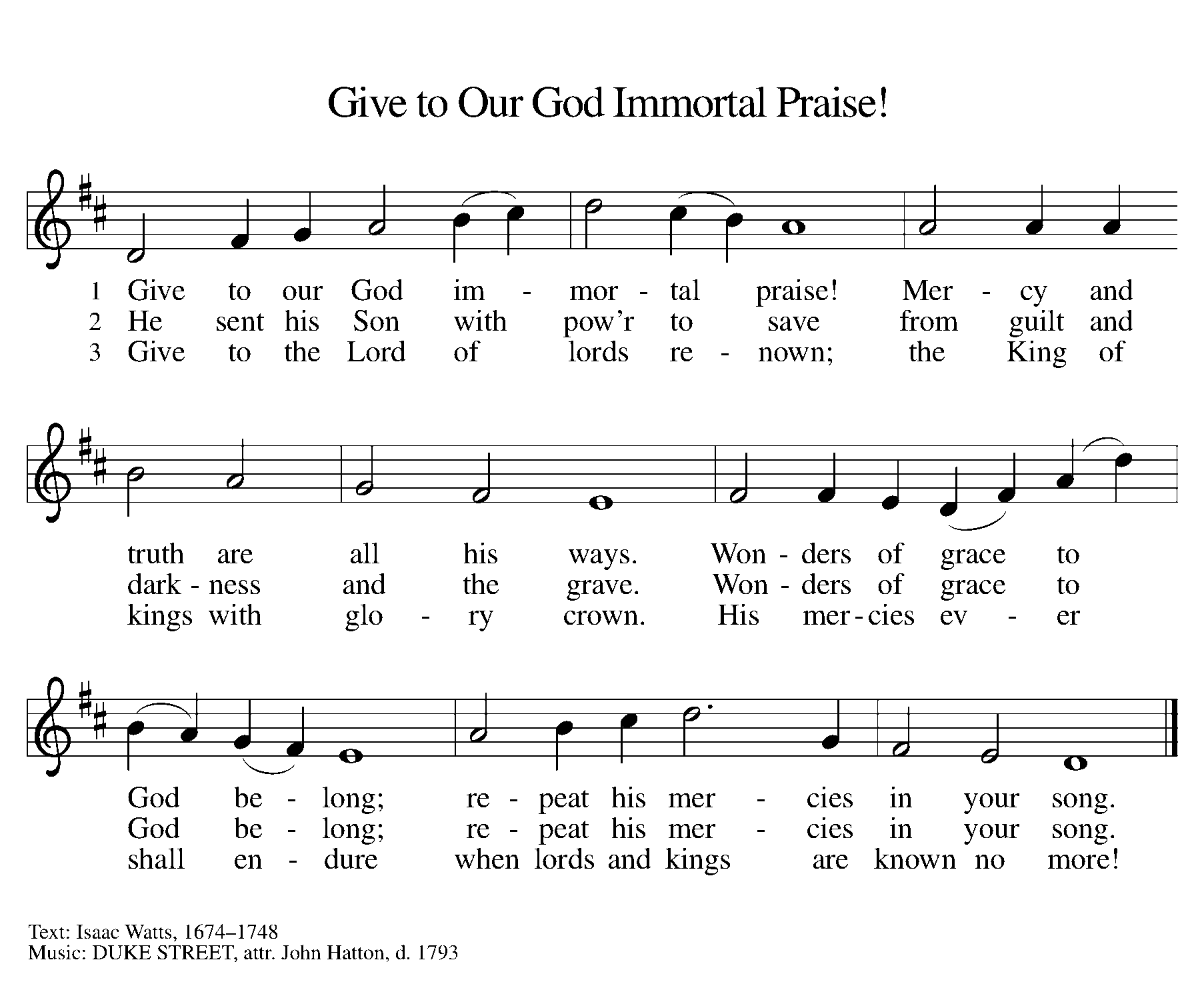 Dismissal Go in peace. Christ is with you.Thanks be to God.From sundaysandseasons.com. Copyright © 2017 Augsburg Fortress. All rights reserved.ANNOUNCEMENTSNewsletter deadline is this week Wednesday, July 1. Please email any articles or announcements to Tara.Although the Semi-Annual Meeting has been cancelled, Tara will still be assembling a packet of board reports to distribute. Please email your reports to her at office@zionwoodland.org by July 10.Lawn mowing: Zion’s lawn was mowed each week in June! Thank you to all who helped make this happen! July is open for anyone able to help with mowing the parsonage and church lawns. Please contact Tom Krikke if you are able to mow. Available weeks are:July 6July 13July 20July 27We are still in need of volunteers to be Bible Buddies! The boards of youth/education are working on pairing adults with our children and youth as Bible Buddies. We have close to 30 children and youth connected to Zion. This is not a hard task. If you are willing to send cards or notes with words of encouragement and sharing Bible verses to one or two of our children and teens, wonderful intergenerational relationships can be developed. Please contact Tara if you are interested.